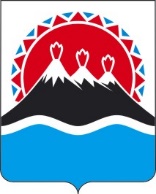 П О С Т А Н О В Л Е Н И ЕПРАВИТЕЛЬСТВА  КАМЧАТСКОГО КРАЯ                  г. Петропавловск-КамчатскийВ соответствии с подпунктом 2 пункта 2 статьи 78 Бюджетного кодекса Российской Федерации, постановлением Правительства РФ от 18.09.2020 № 1492 «Об общих требованиях к нормативным правовым актам, муниципальным правовым актам, регулирующим предоставление субсидий, в том числе грантов в форме субсидий, юридическим лицам, индивидуальным предпринимателям, а также физическим лицам - производителям товаров, работ, услуг, и о признании утратившими силу некоторых актов Правительства Российской Федерации и отдельных положений некоторых актов Правительства Российской Федерации», постановлением Правительства Российской Федерации от  18.03.2022 № 409 «О реализации в 2022 году отдельных мероприятий, направленных на снижение напряженности на рынке труда»ПРАВИТЕЛЬСТВО ПОСТАНОВЛЯЕТ:Утвердить Порядок предоставления в 2022 году из краевого бюджета субсидий юридическим лицам (за исключением государственных (муниципальных) учреждений) и индивидуальным предпринимателям, включенным в региональную программу по организации профессионального обучения и дополнительного профессионального образования работников промышленных предприятий, находящихся под риском увольнения, в Камчатском крае, согласно приложению к настоящему постановлению.2. Настоящее постановление вступает в силу после дня официального опубликования.Приложение к постановлению Правительства Камчатского краяот [Дата регистрации] № [Номер документа]Порядок предоставления в 2022 году из краевого бюджета субсидий юридическим лицам (за исключением государственных (муниципальных) учреждений) и индивидуальным предпринимателям, включенным в региональную программу по организации профессионального обучения и дополнительного профессионального образования работников промышленных предприятий, находящихся под риском увольнения, в Камчатском крае1. Общие положенияНастоящий Порядок устанавливает правила предоставления в 2022 году из краевого бюджета субсидий юридическим лицам (за исключением государственных (муниципальных) учреждений) и индивидуальным предпринимателям, включенным в региональную программу по организации профессионального обучения и дополнительного профессионального образования работников промышленных предприятий, находящихся под риском увольнения, в Камчатском крае, в целях финансового обеспечения затрат работодателей, связанных с реализацией мероприятий по профессиональному обучению и дополнительному профессиональному образованию работников, находящихся под риском увольнения в части оплаты расходов образовательным организациям по образовательным услугам (далее – субсидии).Субсидии предоставляются в рамках основного мероприятия «Организация профессионального обучения и дополнительного профессионального образования работников промышленных предприятий, находящихся под риском увольнения» подпрограммы 9 «Поддержка рынка труда и занятости граждан в Камчатском крае» государственной программы Камчатского края «Содействие занятости населения Камчатского края», утвержденной постановлением Правительства Камчатского края от 11.11.2013 № 490-П, по следующему направлению расходов «Организация профессионального обучения и дополнительного профессионального образования работников промышленных предприятий, находящихся под риском увольнения».Субсидии предоставляются Министерством труда и развития кадрового потенциала Камчатского края (далее – Министерство), осуществляющим функции главного распорядителя бюджетных средств, до которого в соответствии с бюджетным законодательством Российской Федерации как получателю бюджетных средств доведены в установленном порядке лимиты бюджетных обязательств на предоставление субсидий на соответствующий финансовый год и плановый период.Субсидии предоставляются Министерством в пределах лимитов бюджетных обязательств, доведенных в установленном порядке до Министерства.К категории получателей субсидий, имеющих право на получение субсидий, относятся юридические лица (за исключением государственных (муниципальных) учреждений) и индивидуальные предприниматели, осуществляющие в соответствии с учредительными документами деятельность на территории Камчатского края, включенные в региональную программу по организации профессионального обучения и дополнительного профессионального образования работников промышленных предприятий, находящихся под риском увольнения, и организовавшие профессиональное обучение и (или) дополнительное профессиональное образование работников, находящихся под риском увольнения (далее также – претенденты на получение субсидии).Критериями отбора получателей субсидий, имеющих право на получение субсидий (далее – также отбор), отбираемых исходя из указанных критериев, являются:1) наличие заключенных договоров между получателем субсидии и образовательной организацией на оказание платных образовательных услуг, связанных с организацией профессионального обучения и дополнительного профессионального образования работников, находящихся под риском увольнения (далее - работники), за исключением работников, являющихся участниками мероприятия по организации профессионального обучения и дополнительного профессионального образования отдельных категорий граждан, предусмотренного постановлением Правительства Российской Федерации от 13.03.2021 № 369 «О предоставлении грантов в форме субсидий из федерального бюджета некоммерческим организациям на реализацию мероприятий по организации профессионального обучения и дополнительного профессионального образования отдельных категорий граждан в рамках федерального проекта «Содействие занятости» национального проекта «Демография»;2) наличие на Единой цифровой платформе в сфере занятости и трудовых отношений «Работа в России» информации об установлении работодателем неполного рабочего времени, простоя, временной приостановке работ, предоставлении отпусков без сохранения заработной платы, проведении мероприятий по высвобождению работников;3) профессиональное обучение и (или) дополнительное профессиональное образование работников организовано получателем субсидии с 28 марта по 01 ноября текущего финансового года;4) профессиональное обучение и (или) дополнительное профессиональное образование работников организовано получателем субсидии в отношении одного и того же работника один раз.Способом проведения отбора претендентов на получение субсидий является запрос предложений на основании заявок, направленных претендентами на получение субсидий для участия в отборе, исходя из соответствия претендента на получение субсидии категории и критериям отбора и очередности поступления заявок на участие в отборе.Сведения о субсидии размещаются на едином портале бюджетной системы Российской Федерации в информационно-телекоммуникационной сети «Интернет» (далее – единый портал) в разделе «Бюджет».2. Порядок проведения отбора претендентов на получение субсидийВ целях проведения отбора Министерство в срок до 28 марта текущего финансового года размещает на едином портале и на официальном сайте Министерства в информационно-телекоммуникационной сети «Интернет» объявление о проведении отбора претендентов на получение субсидий (далее – объявление) с указанием в объявлении:даты начала проведения отбора;наименования, места нахождения, почтового адреса, адреса электронной почты Министерства, краевого государственного казенного учреждения Центра занятости населения (далее – КГКУ ЦЗН);результата предоставления субсидии в соответствии с частью 25 настоящего Порядка;доменного имени, и (или) сетевого адреса, и (или) указателей страниц сайта в информационно-телекоммуникационной сети «Интернет», на котором обеспечивается проведение отбора;требований к претендентам на получение субсидий в соответствии с частью 9 настоящего Порядка и перечня документов, представляемых претендентами на получение субсидий для подтверждения их соответствия указанным требованиям;порядка подачи заявок претендентами на получение субсидий (с указанием адреса и контактного лица) и требований, предъявляемых к форме и содержанию заявок, подаваемых претендентами на получение субсидий, в соответствии с частью 10 настоящего Порядка;порядка отзыва заявок претендентов на получение субсидий, порядка возврата заявок претендентов на получение субсидий, определяющего в том числе основания для возврата заявок претендентов на получение субсидий, порядка внесения изменений в заявки претендентов на получение субсидий;правил рассмотрения и оценки заявок претендентов на получение субсидий в соответствии с частями 12–15 настоящего Порядка;порядка предоставления претендентам на получение субсидий разъяснений положений объявления, даты начала и окончания срока такого предоставления;срока, в течение которого победитель (победители) отбора должен подписать соглашение о предоставлении субсидии;условий признания победителя (победителей) отбора уклонившимся от заключения соглашения о предоставлении субсидии;даты размещения результатов отбора на едином портале и на официальном сайте Министерства в информационно-телекоммуникационной сети «Интернет», которая не может быть позднее 14-го календарного дня, следующего за днем определения победителя (победителей) отбора.Претенденты на получение субсидии на 1-е число месяца, предшествующего месяцу, в котором подается заявка на участие в отборе, должны соответствовать следующим требованиям:претенденты на получение субсидии – юридические лица не должны находиться в процессе реорганизации (за исключением реорганизации в форме присоединения к юридическому лицу, являющемуся претендентом на получение субсидии, другого юридического лица), ликвидации, в отношении них не введена процедура банкротства, деятельность претендента на получение субсидии не приостановлена в порядке, предусмотренном законодательством Российской Федерации, а претенденты на получение субсидии – индивидуальные предприниматели не должны прекратить деятельность в качестве индивидуального предпринимателя;претенденты на получение субсидии не должны являться иностранными юридическими лицами, а также российскими юридическими лицами, в уставном (складочном) капитале которых доля участия иностранных юридических лиц, местом регистрации которых является государство или территория, включенные в утвержденный Министерством финансов Российской Федерации перечень государств и территорий, предоставляющих льготный налоговый режим налогообложения и (или) не предусматривающих раскрытия и предоставления информации при проведении финансовых операций (офшорные зоны), в совокупности превышает 50 процентов;претенденты на получение субсидии не должны получать средства из краевого бюджета, на основании иных нормативных правовых актов Камчатского края на цели, установленные настоящим Порядком;сведения о неполном рабочем времени, простое, временной приостановке работ, предоставлении отпусков без сохранения заработной платы, проведении мероприятий по высвобождению работников отражены на Единой цифровой платформе в сфере занятости и трудовых отношений «Работа в России».Для участия в отборе претендент на получение субсидии представляет не позднее 01 сентября текущего финансового года в КГКУ ЦЗН следующие документы:заявку по форме, утвержденной Министерством, которая включает в том числе согласие на публикацию (размещение) в информационно-телекоммуникационной сети «Интернет» информации о претенденте на получение субсидии, о подаваемой претендентом на получение субсидии заявке, адресе для направления Министерством проекта соглашения о предоставлении субсидии, иной информации о претенденте на получение субсидии, связанной с соответствующим отбором, а также согласие на обработку персональных данных (для физического лица). Наличие в заявке подчисток, приписок, зачеркнутых слов и иных исправлений, а также повреждений, не позволяющих однозначно истолковать содержание документов, не допускается. Количество заявок не должно превышать численность работников, направляемых получателем субсидии на профессиональное обучение или дополнительное профессиональное образование;гарантийное обязательство, подписанное претендентом на получение субсидии, подтверждающее его соответствие требованиям, установленным частями 4–5 и 9 настоящего Порядка;заверенные подписью и печатью претендента на получение субсидии (при наличии печати):а) копии распорядительных документов, подтверждающих нахождение работников, прошедших профессиональное обучение и (или) дополнительное профессиональное образование, под риском увольнения;б) копии договоров с образовательными организациями об оказании платных образовательных услуг за счет получателя субсидии (далее – договоры об обучении).Документы, указанные в части 10 настоящего Порядка, могут быть представлены претендентом на получение субсидии в КГКУ ЦЗН непосредственно, направлены посредством почтовой связи либо отправлены по электронной почте.Документы, поступившие в КГКУ ЦЗН после окончания срока подачи документов, не рассматриваются и в течение 5 рабочих дней со дня их поступления возвращаются претенденту способом, которым были направлены.В случае предоставления документов в электронном виде они подлежат заверению квалифицированной электронной подписью.Документы, указанные в части 10 настоящего Порядка, регистрируются КГКУ ЦЗН в журнале регистрации входящих документов в день их поступления.  Заявкам с учетом очередности их поступления присваивается порядковый номер.КГКУ ЦЗН в течение 5 рабочих дней с даты поступления заявки получает в отношении претендента на получение субсидии сведения из Единого государственного реестра юридических лиц (индивидуальных предпринимателей) в порядке межведомственного информационного взаимодействия либо посредством официального сайта Федеральной налоговой службы на странице «Предоставление сведений из ЕГРЮЛ/ЕГРИП в электронном виде». Претендент на получение субсидии вправе представить в КГКУ ЦЗН по собственной инициативе выписку из Единого государственного реестра юридических лиц (индивидуальных предпринимателей).КГКУ ЦЗН осуществляет проверку действительности усиленной квалифицированной электронной подписи, с использованием которой подписана заявка с приложенными к ней документами, предусматривающая проверку соблюдения условий, указанных в статье 11 Федерального закона № 63-ФЗ (далее - проверка квалифицированной подписи) и в течение 3 дней передает заявку на рассмотрение в Министерство.В случае если в результате проверки квалифицированной подписи будет выявлено несоблюдение установленных условий признания ее действительности, КГКУ ЦЗН в течение 3 дней со дня завершения проведения проверки квалифицированной подписи принимает решение об отказе в приеме к рассмотрению заявки с приложенными к ней документами и направляет работодателю или его уполномоченному представителю уведомление об этом в электронной форме по адресу электронной почты с указанием пунктов статьи 11 Федерального закона № 63-ФЗ, которые послужили основанием для принятия указанного решения.В течение 10 рабочих дней со дня регистрации заявки с приложенными к ней документами Министерство рассматривает заявку и принимает решение о приеме заявки, либо об отклонении заявки, оформленное приказом Министерства.В случае если документы, указанные в части 10, не были представлены работодателем или его уполномоченным представителем по собственной инициативе, КГКУ ЦЗН в течение 2 рабочих дней со дня регистрации заявки с приложенными к ней документами самостоятельно запрашивает указанные документы в порядке межведомственного информационного взаимодействия.Министерство не позднее 5 рабочих дней со дня принятия решения об определении победителя (победителей) отбора либо решения об отклонении заявки извещает в письменной форме претендентов на получение субсидии о принятом в отношении них решении и размещает на едином портале, а также на официальном сайте Министерства в информационно-телекоммуникационной сети «Интернет» информацию о результатах отбора, включающую следующие сведения:1) дата, время и место проведения рассмотрения заявок;2) информация о претендентах на получение субсидий, заявки которых были рассмотрены;3) информация о претендентах на получение субсидий, заявки которых были отклонены, с указанием причин их отклонения, в том числе положений объявления, которым не соответствуют такие заявки;4) наименование получателя (получателей) субсидии, с которым заключается соглашение о предоставлении субсидии, и размер предоставляемой ему субсидии.Основаниями для отклонения заявки претендента на получение субсидии на стадии рассмотрения и оценки заявок и отказа в предоставлении субсидии являются:1) несоответствие претендента на получение субсидии категории, критериям отбора и требованиям, установленным соответственно в частях 4–5 и 9 настоящего Порядка;2) несоответствие представленных претендентом на получение субсидии заявки и документов требованиям, установленным частью 10 настоящего Порядка, или непредставление (представление не в полном объеме) указанных документов;3) недостоверность представленной претендентом на получение субсидии информации, в том числе информации о месте нахождения и адресе юридического лица;4) подача претендентом на получение субсидии заявки и документов после даты, определенной для подачи заявок и документов;5) противоречие сведений, содержащихся в представленных документах, друг другу либо сведениям, содержащимся в других документах и информационных ресурсах, которые находятся в распоряжении КГКУ ЦЗН и Министерства.3. Условия и порядок предоставления субсидийУсловием предоставления субсидии является признание претендента (претендентов) на получение субсидии победителем (победителями) отбора (далее – получатель субсидии).Субсидия предоставляется получателю субсидии в размере понесенных получателем субсидии расходов по оплате стоимости профессионального обучения и (или) дополнительного образования работников.Размер субсидии рассчитывается по формуле:Рс =(Роб х Чр), где		Рс – размер субсидии, рублей;		Роб – размер расходов получателя субсидии на оплату услуг образовательной организации по профессиональному обучению и (или) дополнительному профессиональному образованию работников, но не более 59,58 тыс. рублей;		Чр – численность работников, завершивших профессиональное обучение и (или) получивших дополнительное профессиональное образование.Субсидия предоставляется получателю субсидии на основании соглашения о предоставлении субсидии, заключенного между Министерством и получателем субсидии. Соглашение о предоставлении субсидии, дополнительное соглашение к нему, в том числе дополнительное соглашение о внесении в него изменений, а также дополнительное соглашение о расторжении соглашения (при необходимости), заключается в системе «Электронный бюджет» в соответствии с типовой формой, утвержденной Министерством финансов Российской Федерации.20. Обязательными условиями предоставления субсидии, включаемыми в соглашение о предоставлении субсидии, являются:1) согласие получателя субсидии на осуществление Министерством и органами государственного финансового контроля проверок соблюдения получателями субсидий условий, целей и порядка предоставления субсидий;2) согласование новых условий при расторжении соглашения или расторжении соглашения при недостижении согласия по новым условиям, в случае уменьшения Министерству ранее доведенных лимитов бюджетных обязательств, указанных в части 3 настоящего Порядка, приводящего к невозможности предоставления субсидии в размере, определенном в соглашении о предоставлении субсидии;3) запрет приобретения за счет средств субсидии иностранной валюты получателями субсидий - юридическими лицами, а также иными юридическими лицами, получающими средства на основании договоров, заключенных с получателями субсидий, за исключением операций, осуществляемых в соответствии с валютным законодательством Российской Федерации при закупке (поставке) высокотехнологичного импортного оборудования, сырья и комплектующих изделий, а также связанных с достижением целей предоставления этих средств иных операций, определенных настоящим Порядком;4) включение положений о казначейском сопровождении.21. Министерство не позднее 3 рабочих дней со дня принятия решения об определении победителя (победителей) отбора и заключении с ним соглашения о предоставлении субсидии направляет получателю субсидии подписанный со своей стороны проект соглашения о предоставлении субсидии в двух экземплярах посредством почтового отправления, или на адрес электронной почты, или иным способом, обеспечивающим подтверждение получения указанного проекта получателем субсидии.22. Получатель субсидии в течение 3 рабочих дней со дня получения проекта соглашения о предоставлении субсидии подписывает и возвращает соглашение о предоставлении субсидии в Министерство.23. В случае непоступления в Министерство подписанного соглашения о предоставлении субсидии в течение 3 рабочих дней со дня получения получателем субсидии проекта соглашения о предоставлении субсидии получатель субсидии признается уклонившимся от заключения соглашения о предоставлении субсидии.24. Министерство перечисляет субсидию не позднее 10 рабочего после дня заключения соглашения о предоставлении субсидии на расчетный счет получателя субсидии, открытый в кредитной организации, реквизиты которого указаны в соглашении о предоставлении субсидии.25. Результатом предоставления субсидии является доля занятых граждан по истечении 3 месяцев после завершения профессиональное обучения и (или) получения дополнительного профессионального образования ото общей численности граждан, находящихся под риском увольнения, прошедших профессиональное обучение и (или) получивших дополнительное профессиональное образование. 26. Показателем, необходимым для достижения результата предоставления субсидии, является численность работников, прошедших профессиональное обучение и (или) получивших дополнительное профессиональное образование.Значение результата и показателя, необходимого для достижения результата предоставления субсидии, а также формы предоставления получателем субсидии отчетности о достижении значений результата и показателя, необходимого для достижения результата, устанавливаются в соглашении о предоставлении субсидии.27. Субсидия носит целевой характер и не может быть использована на цели, не указанные в части 1 настоящего Порядка.28. Получатель субсидии не позднее 14 календарных дней после завершения обучения работников, но не позднее 10 декабря текущего финансового года, предоставляет в КГКУ ЦЗН заверенные в установленном порядке копии следующих документов:           а) копии документов о квалификации (об образовании и квалификации) установленного образца, выданных работникам по итогам прохождения профессионального обучения (или) дополнительного профессионального образования;б) копии платёжных документов, подтверждающих оплату претендентом на получение субсидии стоимости образовательных услуг по профессиональному обучению и дополнительному профессиональному образованию работников, оказанных образовательными организациями в рамках договоров об обучении;в) копии документов, подтверждающих осуществление работниками трудовой деятельности у претендента на получение субсидии после завершения профессионального обучения и (или) дополнительного профессионального образования (трудовой договор, дополнительное соглашение к трудовому договору, приказ о переводе работника на другую должность).29. КГКУ ЦЗН в течение 2 рабочих дней со дня регистрации документов получателя субсидии, предусмотренных частью 28 настоящего Порядка, направляет их и информацию о реализации соглашения в Министерство.30. В случае увольнения работника, завершившего профессиональное обучение или получившего дополнительного профессиональное образование, получатель субсидии не позднее 3 рабочих дней с даты увольнения направляет в КГКУ ЦЗН и Министерство сведения об увольнении такого работника. 4. Требования к отчетности	         31. Получатель субсидии представляет в Министерство отчет о достижении значений результата, установленного в части 25 настоящего Порядка, и об осуществлении расходов, источником финансового обеспечения которых является субсидия, в течение 14 календарных дней после завершения обучения работников по форме, установленной в соглашении о предоставлении субсидии.5. Требования об осуществлении контроля (мониторинга) за соблюдением условий, целей и порядка предоставления субсидий и ответственность за их нарушениеМинистерство и орган государственного финансового контроля осуществляют контроль (мониторинг) за соблюдением получателем субсидии условий, целей и порядка предоставления субсидий получателями субсидий путем рассмотрения отчетов получателя субсидии о достижении результатов предоставления субсидии.В случае выявления, в том числе по фактам проверок, проведенных Министерством и органом государственного финансового контроля, нарушения целей, условий, порядка предоставления субсидий, а также в случае недостижения значений результата и показателя, необходимого для достижения результата предоставления субсидии, получатель субсидии обязан возвратить средства субсидии в краевой бюджет:1) в случае выявления нарушения органом государственного финансового контроля – на основании представления и (или) предписания органа государственного финансового контроля в сроки, указанные в представлении и (или) предписании;2) в случае выявления нарушения Министерством – в течение 20 рабочих дней со дня получения требования Министерства.Получатель субсидии обязан возвратить средства субсидии в следующих размерах:1) в случае нарушения целей предоставления субсидии – в размере нецелевого использования средств субсидии;2) в случае нарушения условий и порядка предоставления субсидии – в полном объеме;3) в случае недостижения значений результата предоставления субсидии и показателя, необходимого для его достижения, – в объеме, который рассчитывается по следующей формуле:Р возврат = Чрн х Рв, гдеР возврат – размер средств, подлежащий возврату;Чрн – численность работников, не прошедших обучение в рамках Соглашения;Рв – размер средств, выделенных на обучение 1 (одного) работникаПисьменное требование о возврате средств субсидии направляется Министерством получателю субсидии в течение 10 рабочих дней со дня выявления нарушений, указанных в части 33 настоящего Порядка.При невозврате средств субсидии в сроки, установленные частью 33 настоящего Порядка, Министерство принимает необходимые меры по взысканию подлежащей возврату в краевой бюджет субсидии в судебном порядке в срок не позднее 30 рабочих дней со дня, когда Министерству стало известно о неисполнении получателем субсидии обязанности возвратить денежные средства субсидии в краевой бюджет.[Дата регистрации]№[Номер документа]Об утверждении Порядка предоставления в 2022 году из краевого бюджета субсидий юридическим лицам (за исключением государственных (муниципальных) учреждений) и индивидуальным предпринимателям, включенным в региональную программу по организации профессионального обучения и дополнительного профессионального образования работников промышленных предприятий, находящихся под риском увольнения, в Камчатском краеПредседатель Правительства Камчатского края[горизонтальный штамп подписи 1]  Е.А. Чекин